			HWC TEAMS:  QUARTERLY PROGRAM & REGISTER	 WIEA – Q1 & 2 2015	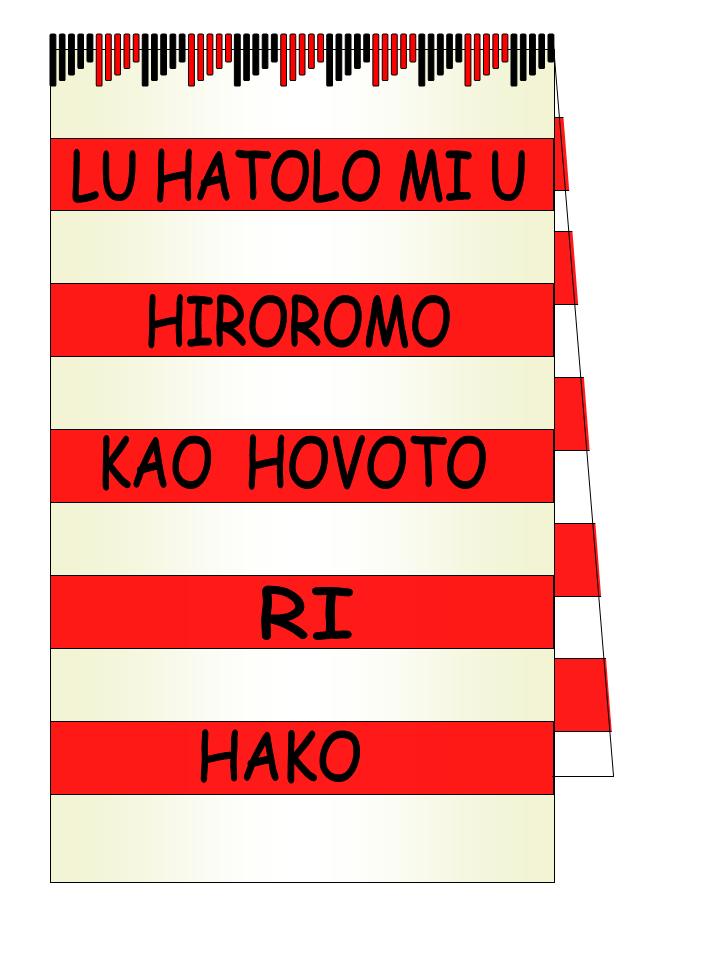 1.	VISION (Mehe) Hako: Lu hatolo mi u hiromomo kao hovoto ri Hako CollectiveEnglish: In the spirit of love and true sisterhood, we the women of Hako Collective are called to build a safe, secure and just environment within our families and communities AND Create an integrated sustainable development that will establish a better future for our children and children’s children.MISSION (Tukui) Hako: Aga u Kao ri Hako ke hihitaguhu, hihatuts, bate hatapa haniga e naga a han I tagagaEnglish: In response to the current situation in our community, we the women of Hako are committed to work together, help each other and teach and train our people to build a safe, secure, just and peaceful society creating an environment conducive to sustainable, integrated development for the common good of our children and their children.OBJECTIVESa) To facilitate and co-ordinate Trainings/Workshops and Forums for the women’s groups in the Hako Area and maintain the spirit of friendship, partnership with women and the community in peace building, reconciliation and weapons disposal in Hako; andb) To educate and train women and youth, developing their human capacity in empowering them with life skills, leadership and decision making, community advocacy supported by partnership Women’s Federation, Government, CSO and Non Government Agencies to access the necessary educational resources; andTo ensure and endorse representation of women in politics and in decision making bodies in government, non government organisations and the private sector; andTo represent women and their families concerns and to advocate for their economic empowerment and development through projects that aim to reduce poverty in families in Hako; andTo represent the women of Hako and network with, national, pacific and international women’s organisations and women’s movements’ andTo protect Hako’s environment, heritage and culture and to promote the proper management of natural resources as mothers of the land in a matrilineal society with Environmental Education and Advocacy (EEA) and Pacific Black Box (PBB) teams; andTo source funding and management capacity for women’s infrastructure and community development and programs in Hako to ensure effective delivery with accountability for sustainable development with Community Development (CDI) teams and PBB media; andTo strengthen and encourage the marginalized persons or groups of persons in society by providing literacy, life enhancing skills, formal education opportunities and advocating for health services and family well being through Womens Integrated Education and Advocacy (WIEA) and PBB teams in Hako.HWC Objective / Strategy (SAP 2015-2017) PROGRAM TEAM COORDINATORSTEAM MEMBERSHIPDevelopment of Hako Resource Centre / Meri Seif  Haus  Q1Team A: Ruthy SawaPauline Nawan, Crescenda Hoot, Mary Tenevi, Gela Rihene, Sophie Kisin, James Tsigoto, Serah Tsimogo, Helen Morris, Celesta TohianaEstablishment of HakoResource Centre & operation of Meri Seif Haus Q2Team B: Ainsley HansianaRuth Lenga, Rebecca Lynne, Rani Beatrice Lipson, Amalani Salu, Mary-Anne Sulis, Lydia Raton, Colleen Rossy, June Lagom, Jennitha Hansiana, Wendy HakeneHWC EXECUTIVE assessment and endorsement of WIEA team programQ1 ‘15Q2 ‘15Q3 ‘15Q4 ‘15Item A: Program is conducted on line with HWC Objectives & Strategy?YesYesN/AN/AItem B: Program is in Scope with the HWC Objectives and StrategiesYesYesN/AN/AItem C: Program is in Budget with HWC capabilities?Yes*Item D: Any Risks or concerns with the program?**COMMENTS: WIEA Report prepared by:Mary Tenevi, Ainsley Hansiana, Ruthy Sawa, Marilyn Havini & WIEA teamDATE Report submitted to Exec:Thursday 12th March 2015Date Report presented to HWC Membership:Tuesday 10th March 2015HWC TEAM: WIEAsHWC TEAM: WIEAsWomen’s Integrated Education and Advocacy :Women’s Integrated Education and Advocacy :Women’s Integrated Education and Advocacy :Program days are THURSDAYS weeklyProgram days are THURSDAYS weeklyProgram days are THURSDAYS weeklyProgramDay No.DATEHWC ObjectiveProgramActivitiesWho isResponsible(Team Leader)Cost of ActivityRegister date & sign when completed126/2/15b), h)Introduction to WIEA & Planning for 2015Recruitment of new members, HWC overall plan for 2015M Havini with WIEA Team Leaders + 2Nil25/3/15b), h)WIEA Program for 1st and 2nd Quarters 2015Digital computer entry of WIEA Program M Havini, M Tenevi,R Sawa, R LynneNil312/3/15b), d), h)Team Training with ‘Life Clock’Training Module from Handbook & Group activitiesMary Tenevi (Trainer)Nil419/3/15b), d) h)Team Training in Child ProtectionTraining from PNG & AROB law ‘Lukautim Pikinini Act’Ainsley Hansiana, Anna SapurNil-26/3/15c)ISSUE OF WRITS ABG ElectionsHWC accompany Hako Women Candidates to nominate for ABG Elections at Electoral Office, Buka TownHWC Membership & Women of Hako supporting Hona Holan & Patricia Kapapalindividual womendonations to fundraising for candidates-2/4/15NILEASTER59/4/15a), b), d), hPreparation of Resource Centre & Meri Seif Haus-Prepare & rehearse drama (skit) highlighting FASV & role of WIEA, Meri Seif Haus & FSS-Write Invitation letters to Hako Women’s groups for bookingsAinsley Hansiana & Gela Rihene (drama)& James Tsigoto (music)Nil616/4/15a), b), d), hOPENING of HWC Hako Resource Centre& WIEA Fundraising Activity-Presentation of the Drama & songs’ Health B’long Mama’ & ‘There’s a place for you’-Announce WIEA resources available from RC to borrowing members- WIEA fundraising activity: Catering arrangement-Ainsley Hansiana & Gela Rihene (drama)& -James Tsigoto (music)-M Havini & R Sawa (WIEA Resources & DVDs)HWC Exec budget& WIEA donations723/4/15a), b), d), hCUP TEA FUNDRAISING& Preparation for WIEA Awareness on FASV, Child Protection & Resource Centre ServicesThursday bookings for Haku Women’s Fellowships, KWAs, CSOs to attend RC library & associated activities Play DVDs, run workshops e.g.-Life Clock,WIEA Team leaders & TeamsWIEA food donations,Flex cards,DVD copies of resources, & photocopies of materials830/4/15a), b), d), hAwareness Programas above-CEDAW & ABG legislation on ‘Gender Equity, Women’s Empowerment, Peace & Security’ Anna Sapur, Ruthy Sawa, Cecelia Hera, Helen MorrisTransport,Power,Flex cardsRefreshment97/5/15a), b), d), hAwareness Programas above- Lukautim Pikinini Act,Ruthy Sawa & Ainsley HansianaTransport,Power,Flex cardsRefreshment1014/5/15a), b), d), hAwareness Programas above- Women’s participation in politics Hona Holan, Patricia Kapapal, Dorcas Gano & Ruthy Sawa, Transport,Power,Flex cardsRefreshment1121/5/15a), b), d), hAwareness Programas above- Gender issues & electionsHona Holan, Patricia Kapapal, M HaviniTransport,Power,Flex cardsRefreshment1228/5/15a), b), d), hAwareness Programas above- Mental Health & DisabilityM Havini, Transport,Power,Flex cardsRefreshment134/6/15a), b), d), hAwareness Programas above- Bougainville Peace AgreementM Havini, A SapurTransport,Power,Flex cardsRefreshment-11/6/15a), b), c), h)HWC AGM / Elections / 9th AnniversaryC/- HWC ExecutiveAnnual Report from WIEA Team LeadersD Gano & ExecutiveR Sawa & Ainsley HansianaHWC funds1418/6/15b), d) h)WIEA reorganization & planning with newly elected HWC Executives Programming & planning logistics for ongoing WIEA projectsWIEA Team Leaders R Sawa & A HansianaNil1525/6/15WIEA strategize for 2015-2017 SAP projectsComplete program template for Q3 and Q4 acc to SAPWIEA Teams & LeadersNilQuantityFunded ItemUnitsDescriptionFunding sourceReceipt NoUnit PriceTotal6Bougainville Peace AgreementVillage AssembliesBWF North Bougainville ProgramSPSNHako COE - varied K8, 000x2 Team LeadersCommunications for Awareness bookingsFlex cardsPhone calls prep with clientsWIEA cup tea fundraising budget2xK10 flexK206 - 12Power for Awareness Bookings6 wks x 1-2 teamsDiesel / petrol for power generationVillage Assemblies K20 (4 litres)K1206TransportPMV am/pmTeams to VAsWIEA cup tea fundraising budgetK100 pd ‘drop off’ costs K6006-12Refreshment SessionsVillage Community GroupsVA / WIEA Awareness ProgramsVillage Assemblies with WIEAK100K600WIEA SubtotalK620VAs@K120 eaK720BWF projectK8, 000TOTALK9, 340